Appendix 4  Hospital Acquired Pressure Ulcer 72hr aSSKINg Patient Safety Review 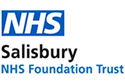                                  All sections must be completedImmediate ward actions taken to ensure staff/patient safetySignatureTissue Viability Nurse Specialist :  ____________________________________________Print name: ________________________________________________PSR  Date:  _______________Signature Divisional Matron:  ________________________________Name: _____________________________________________________Final Sign-off Date (divisional matrons’ meetings): __________________(Please scan and uploaded to Datix report once signed off)11. Version Information DATIX incident number:Date of DATIX:STEIS Reference Number (if STEIS reportable):STEIS Reference Number (if STEIS reportable):STEIS Reference Number (if STEIS reportable):STEIS Reference Number (if STEIS reportable):Hospital number:NHS number:Patient’s Consultant:Date and Time of incident:Location (ward) of the PU incident:Date patient admitted to the ward/department where the pressure damage originated:When did the pressure damage develop(Days into the hospital admission):1-7 daysWhen did the pressure damage develop(Days into the hospital admission):8-14 daysWhen did the pressure damage develop(Days into the hospital admission):15-21 daysWhen did the pressure damage develop(Days into the hospital admission):>21 daysLocation of Pressure Ulcer(s) and Category:Diagnosis/underlying co-morbidities/patient factors relevant to the PU Incident:Is there reason to doubt the person’s capacity to consent to every element of care?YES/NOYES/NOYES/NOHas an MCA been completed?YES/NO/NAYES/NO/NAYES/NO/NAName and job role of person completing the aSSKINg Review/Chronology:Name:Name and job role of person completing the aSSKINg Review/Chronology:Job Role:-Name and job role of person completing the aSSKINg Review/Chronology:Date aSSKINg PSR completed: Date aSSKINg PSR completed: Duty of Candour compliance (for moderate and above harm).Patients and/or their relatives or carers must be informed that an incident has been reported, and that a preliminary review/chronology of events is being completed to establish the facts which will clarify if more in-depth review is required. Who has been informed?Who has been informed?Duty of Candour compliance (for moderate and above harm).Patients and/or their relatives or carers must be informed that an incident has been reported, and that a preliminary review/chronology of events is being completed to establish the facts which will clarify if more in-depth review is required. Who informed them?Who informed them?Duty of Candour compliance (for moderate and above harm).Patients and/or their relatives or carers must be informed that an incident has been reported, and that a preliminary review/chronology of events is being completed to establish the facts which will clarify if more in-depth review is required. How was the contact made? (Phone, letter, email, face to face).How was the contact made? (Phone, letter, email, face to face).Duty of Candour compliance (for moderate and above harm).Patients and/or their relatives or carers must be informed that an incident has been reported, and that a preliminary review/chronology of events is being completed to establish the facts which will clarify if more in-depth review is required. On what date and time were they informed?On what date and time were they informed?Please answer each of the following questions, which will assist in determining if the pressure ulcer was avoidable or unavoidable, (delete Yes/No, as appropriate). The answers must reflect the situation WHEN the pressure Ulcer was FIRST IDENTIFIED and not AFTERWARDS (following implementation of pressure ulcer prevention strategies)Please answer each of the following questions, which will assist in determining if the pressure ulcer was avoidable or unavoidable, (delete Yes/No, as appropriate). The answers must reflect the situation WHEN the pressure Ulcer was FIRST IDENTIFIED and not AFTERWARDS (following implementation of pressure ulcer prevention strategies)Please answer each of the following questions, which will assist in determining if the pressure ulcer was avoidable or unavoidable, (delete Yes/No, as appropriate). The answers must reflect the situation WHEN the pressure Ulcer was FIRST IDENTIFIED and not AFTERWARDS (following implementation of pressure ulcer prevention strategies)Please answer each of the following questions, which will assist in determining if the pressure ulcer was avoidable or unavoidable, (delete Yes/No, as appropriate). The answers must reflect the situation WHEN the pressure Ulcer was FIRST IDENTIFIED and not AFTERWARDS (following implementation of pressure ulcer prevention strategies)Please answer each of the following questions, which will assist in determining if the pressure ulcer was avoidable or unavoidable, (delete Yes/No, as appropriate). The answers must reflect the situation WHEN the pressure Ulcer was FIRST IDENTIFIED and not AFTERWARDS (following implementation of pressure ulcer prevention strategies)Please answer each of the following questions, which will assist in determining if the pressure ulcer was avoidable or unavoidable, (delete Yes/No, as appropriate). The answers must reflect the situation WHEN the pressure Ulcer was FIRST IDENTIFIED and not AFTERWARDS (following implementation of pressure ulcer prevention strategies)AssessmentHas the Braden Risk assessment been completed ASAP/within 6 hours of admission to hospital and updated daily thereafter, as per policy (change in condition, after procedure on transfers)? Has the Braden Risk assessment been completed ASAP/within 6 hours of admission to hospital and updated daily thereafter, as per policy (change in condition, after procedure on transfers)? Has the Braden Risk assessment been completed ASAP/within 6 hours of admission to hospital and updated daily thereafter, as per policy (change in condition, after procedure on transfers)? Has the Braden Risk assessment been completed ASAP/within 6 hours of admission to hospital and updated daily thereafter, as per policy (change in condition, after procedure on transfers)? YES / NOAssessmentCOMMENTS: RISK/S IDENTIFIED, DATE OF FIRST AND LAST BRADEN RISK ASSESSMENT/S AND SCORE:COMMENTS: RISK/S IDENTIFIED, DATE OF FIRST AND LAST BRADEN RISK ASSESSMENT/S AND SCORE:COMMENTS: RISK/S IDENTIFIED, DATE OF FIRST AND LAST BRADEN RISK ASSESSMENT/S AND SCORE:COMMENTS: RISK/S IDENTIFIED, DATE OF FIRST AND LAST BRADEN RISK ASSESSMENT/S AND SCORE:COMMENTS: RISK/S IDENTIFIED, DATE OF FIRST AND LAST BRADEN RISK ASSESSMENT/S AND SCORE:SupportIs all pressure ulcer prevention equipment appropriate to patient need and was it provided when risk first identified?Is all pressure ulcer prevention equipment appropriate to patient need and was it provided when risk first identified?Is all pressure ulcer prevention equipment appropriate to patient need and was it provided when risk first identified?Is all pressure ulcer prevention equipment appropriate to patient need and was it provided when risk first identified?YES / NOSupportWas Heel-Risk identified (diabetics, vascular and neuropathy identified)? Were heels offloaded with pillow or appropriate boots/devices/gel pads?Was Heel-Risk identified (diabetics, vascular and neuropathy identified)? Were heels offloaded with pillow or appropriate boots/devices/gel pads?Was Heel-Risk identified (diabetics, vascular and neuropathy identified)? Were heels offloaded with pillow or appropriate boots/devices/gel pads?Was Heel-Risk identified (diabetics, vascular and neuropathy identified)? Were heels offloaded with pillow or appropriate boots/devices/gel pads?YES / NOSupportHave all support surfaces (bed/mattress/cushions/boots) been checked and confirmed in good working order? Have all support surfaces (bed/mattress/cushions/boots) been checked and confirmed in good working order? Have all support surfaces (bed/mattress/cushions/boots) been checked and confirmed in good working order? Have all support surfaces (bed/mattress/cushions/boots) been checked and confirmed in good working order? YES / NOSupportCOMMENTS AND LIST WHAT EQUIPMENT IS IN PLACE:COMMENTS AND LIST WHAT EQUIPMENT IS IN PLACE:COMMENTS AND LIST WHAT EQUIPMENT IS IN PLACE:COMMENTS AND LIST WHAT EQUIPMENT IS IN PLACE:COMMENTS AND LIST WHAT EQUIPMENT IS IN PLACE:Skin checksHave all other vulnerable/at-risk areas been checked daily?  This includes checking under, around and after removal of devices.Have all other vulnerable/at-risk areas been checked daily?  This includes checking under, around and after removal of devices.Have all other vulnerable/at-risk areas been checked daily?  This includes checking under, around and after removal of devices.Have all other vulnerable/at-risk areas been checked daily?  This includes checking under, around and after removal of devices.YES / NOSkin checksHas the body map been completed daily?Has the body map been completed daily?Has the body map been completed daily?Has the body map been completed daily?YES / NOSkin checksHave the heels been checked daily?Have the heels been checked daily?Have the heels been checked daily?Have the heels been checked daily?YES / NOSkin checksCOMMENTS AND LIST FREQUENCY OF SKIN INSPECTION:COMMENTS AND LIST FREQUENCY OF SKIN INSPECTION:COMMENTS AND LIST FREQUENCY OF SKIN INSPECTION:COMMENTS AND LIST FREQUENCY OF SKIN INSPECTION:COMMENTS AND LIST FREQUENCY OF SKIN INSPECTION:Keep            movingIs a repositioning schedule (SSKIN Bundle) in place? And, Is repositioning provided as per the schedule?Is a repositioning schedule (SSKIN Bundle) in place? And, Is repositioning provided as per the schedule?Is a repositioning schedule (SSKIN Bundle) in place? And, Is repositioning provided as per the schedule?Is a repositioning schedule (SSKIN Bundle) in place? And, Is repositioning provided as per the schedule?YES / NOKeep            movingHave discussions taken place with patient/carers/relatives with regard to the need for regular movement/repositioning?Have discussions taken place with patient/carers/relatives with regard to the need for regular movement/repositioning?Have discussions taken place with patient/carers/relatives with regard to the need for regular movement/repositioning?Have discussions taken place with patient/carers/relatives with regard to the need for regular movement/repositioning?YES / NOKeep            movingCOMMENTS:COMMENTS:COMMENTS:COMMENTS:COMMENTS:IncontinenceDoes the patient have any issues with incontinence? Have all appropriate strategies (MASD Pathway) been implemented to manage moisture (all types)?Does the patient have any issues with incontinence? Have all appropriate strategies (MASD Pathway) been implemented to manage moisture (all types)?Does the patient have any issues with incontinence? Have all appropriate strategies (MASD Pathway) been implemented to manage moisture (all types)?Does the patient have any issues with incontinence? Have all appropriate strategies (MASD Pathway) been implemented to manage moisture (all types)?YES / NOIncontinenceCOMMENT:COMMENT:COMMENT:COMMENT:COMMENT:NutritionHas a MUST score been completed within 24hrs and updated regularly? Has a MUST score been completed within 24hrs and updated regularly? Has a MUST score been completed within 24hrs and updated regularly? Has a MUST score been completed within 24hrs and updated regularly? YES / NONutritionIs there evidence of patient nutritional and fluid intake charting/recording?Is there evidence of patient nutritional and fluid intake charting/recording?Is there evidence of patient nutritional and fluid intake charting/recording?Is there evidence of patient nutritional and fluid intake charting/recording?YES / NONutritionHave discussions taken place with patient/carers/relatives with regards to the importance of meeting nutritional and hydration needs?Have discussions taken place with patient/carers/relatives with regards to the importance of meeting nutritional and hydration needs?Have discussions taken place with patient/carers/relatives with regards to the importance of meeting nutritional and hydration needs?Have discussions taken place with patient/carers/relatives with regards to the importance of meeting nutritional and hydration needs?YES / NONutritionCOMMENTS AND DATE OF LAST MUST SCORE UPDATE AND SCORE:COMMENTS AND DATE OF LAST MUST SCORE UPDATE AND SCORE:COMMENTS AND DATE OF LAST MUST SCORE UPDATE AND SCORE:COMMENTS AND DATE OF LAST MUST SCORE UPDATE AND SCORE:COMMENTS AND DATE OF LAST MUST SCORE UPDATE AND SCORE:Giving InformationHave all the elements above been fully discussed, as appropriate, with patients, relatives and carers? Have all the elements above been fully discussed, as appropriate, with patients, relatives and carers? Have all the elements above been fully discussed, as appropriate, with patients, relatives and carers? Have all the elements above been fully discussed, as appropriate, with patients, relatives and carers? YES / NOGiving InformationHas the patient, relatives, carers been given written information regarding pressure ulcer prevention (The Trust Pressure Ulcer Prevention Leaflet), from the time of admission?Has the patient, relatives, carers been given written information regarding pressure ulcer prevention (The Trust Pressure Ulcer Prevention Leaflet), from the time of admission?Has the patient, relatives, carers been given written information regarding pressure ulcer prevention (The Trust Pressure Ulcer Prevention Leaflet), from the time of admission?Has the patient, relatives, carers been given written information regarding pressure ulcer prevention (The Trust Pressure Ulcer Prevention Leaflet), from the time of admission?YES / NOGiving InformationWas understanding and retention of information checked? Mental capacity assessed?Was understanding and retention of information checked? Mental capacity assessed?Was understanding and retention of information checked? Mental capacity assessed?Was understanding and retention of information checked? Mental capacity assessed?YES / NOGiving InformationHave patient compliance issues been identified and recorded? Is there a plan for non-compliance?Have patient compliance issues been identified and recorded? Is there a plan for non-compliance?Have patient compliance issues been identified and recorded? Is there a plan for non-compliance?Have patient compliance issues been identified and recorded? Is there a plan for non-compliance?YES / NOGiving InformationCOMMENTS:COMMENTS:COMMENTS:COMMENTS:COMMENTS:If any answers in RED from the above list have been selected, the pressure ulcer may be as the result of lapse(s) in care and may require reporting onto STEIS which would require a full chronology and full investigation being completed.If any answers in RED from the above list have been selected, the pressure ulcer may be as the result of lapse(s) in care and may require reporting onto STEIS which would require a full chronology and full investigation being completed.If any answers in RED from the above list have been selected, the pressure ulcer may be as the result of lapse(s) in care and may require reporting onto STEIS which would require a full chronology and full investigation being completed.If any answers in RED from the above list have been selected, the pressure ulcer may be as the result of lapse(s) in care and may require reporting onto STEIS which would require a full chronology and full investigation being completed.If any answers in RED from the above list have been selected, the pressure ulcer may be as the result of lapse(s) in care and may require reporting onto STEIS which would require a full chronology and full investigation being completed.Additional questions that are required to be answered.Additional questions that are required to be answered.Additional questions that are required to be answered.Additional questions that are required to be answered.Additional questions that are required to be answered.Additional questions that are required to be answered.Tissue Viability ReferralHas the patient been referred to the Tissue Viability Team?Date of referral: Has the patient been referred to the Tissue Viability Team?Date of referral: Has the patient been referred to the Tissue Viability Team?Date of referral: Has the patient been referred to the Tissue Viability Team?Date of referral: YES / NOTissue Viability ReferralPLEASE NOTE ALL CATEGORY 3, 4, DTI, Unstageable PRESSURE DAMAGE REQUIRES A REFERRAL TO THE TISSUE VIABILITY SERVICEPLEASE NOTE ALL CATEGORY 3, 4, DTI, Unstageable PRESSURE DAMAGE REQUIRES A REFERRAL TO THE TISSUE VIABILITY SERVICEPLEASE NOTE ALL CATEGORY 3, 4, DTI, Unstageable PRESSURE DAMAGE REQUIRES A REFERRAL TO THE TISSUE VIABILITY SERVICEPLEASE NOTE ALL CATEGORY 3, 4, DTI, Unstageable PRESSURE DAMAGE REQUIRES A REFERRAL TO THE TISSUE VIABILITY SERVICEPLEASE NOTE ALL CATEGORY 3, 4, DTI, Unstageable PRESSURE DAMAGE REQUIRES A REFERRAL TO THE TISSUE VIABILITY SERVICESafeguardingHave all elements of pressure ulcer prevention, with regards to local safeguarding adult guidance?Have all elements of pressure ulcer prevention, with regards to local safeguarding adult guidance?Have all elements of pressure ulcer prevention, with regards to local safeguarding adult guidance?Have all elements of pressure ulcer prevention, with regards to local safeguarding adult guidance?YES / NOSafeguardingHas a safeguarding concern been raised to the appropriate local authority safeguarding adults’ team?Has a safeguarding concern been raised to the appropriate local authority safeguarding adults’ team?Has a safeguarding concern been raised to the appropriate local authority safeguarding adults’ team?Has a safeguarding concern been raised to the appropriate local authority safeguarding adults’ team?YES / NON/ASafeguardingIF YES, DATE OF REFERRAL MUST BE COMPLETED: -  IF YES, DATE OF REFERRAL MUST BE COMPLETED: -  IF YES, DATE OF REFERRAL MUST BE COMPLETED: -  IF YES, DATE OF REFERRAL MUST BE COMPLETED: -  Please indicate if this is deemed to be a new OR deteriorating pressure ulcer and whether a lapse(s) in care are indicated.Please indicate if this is deemed to be a new OR deteriorating pressure ulcer and whether a lapse(s) in care are indicated.Please indicate if this is deemed to be a new OR deteriorating pressure ulcer and whether a lapse(s) in care are indicated.Please indicate if this is deemed to be a new OR deteriorating pressure ulcer and whether a lapse(s) in care are indicated.Please indicate if this is deemed to be a new OR deteriorating pressure ulcer and whether a lapse(s) in care are indicated.Please indicate if this is deemed to be a new OR deteriorating pressure ulcer and whether a lapse(s) in care are indicated.“New” or “Deteriorating” pressure ulcer“New” or “Deteriorating” pressure ulcerLapses in care indicated.YES / NOYES / NOPlease detail your rationale below:Please detail your rationale below:Please detail your rationale below:Please detail your rationale below:Please detail your rationale below:Please detail your rationale below:Current treatment plan for this patient and their pressure ulcer/sDaily Braden risk assessment Daily Body map/head-to-toe skin inspectionWound care-plan/chart in placeSSKIN Bundle (specify planned frequency)Specific repositioning plan/techniques (specify what they are)Physiotherapy referral/plan (specify)Occupational therapy referral/plan (specify)Air mattress in-situ (specify which type)Air cushion in-situ (specify which type)Heel devices in-situ (specify which type)Incontinence/Moisture management plan (specify what the plan is)Nutrition plan (specify)Dietitian referralPatient compliance issues (specify what the plan is to manage this/these)Pressure ulcer/s is included in the ward handover/handover sheetDischarge planning/Transfer of care information includes the pressure ulcerSTEIS reportableYES / NOName of Lead who approved STEIS reporting Date reported onto STEISSignatureComments/rationale for why incident is STEIS reportable.Comments/rationale for why incident is STEIS reportable.Comments/rationale for why incident is STEIS reportable.Comments/rationale for why incident is STEIS reportable.Immediate action requiredClosure date Date closed Actioned by whomVersion No.Updated ByUpdated OnDescription of Changes1.0Zoë Evans Lead Tissue Viability Clinical Nurse Specialist04/09/2023New Policy